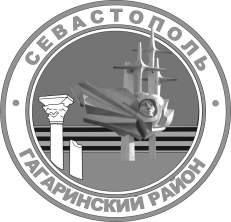 СОВЕТГАГАРИНСКОГО МУНИЦИПАЛЬНОГО ОКРУГАIII СОЗЫВАРАСПОРЯЖЕНИЕ«28» декабря 2020 г. 					                                      № 30/С  Об утверждении плана мероприятий («дорожная карта») по снижению рисков нарушения антимонопольного законодательства в Совете Гагаринского муниципального округа на 2021 годВ соответствии с Указом Президента Российской Федерации                                   от 21 декабря 2017 г. № 618 «Об основных направлениях государственной политики по развитию конкуренции», Федеральным законом от 06 октября      2003 г. № 131-ФЗ «Об общих принципах организации местного самоуправления в Российской Федерации», распоряжением Правительства Российской Федерации от 18 октября 2018 г.   № 2258-р «О методических рекомендациях по созданию и организации федеральными органами исполнительной власти системы внутреннего обеспечения соответствия требованиям антимонопольного законодательства», Законом города Севастополя                       от 30 декабря 2014 г. № 102-ЗС «О местном самоуправлении в городе Севастополе», Уставом внутригородского муниципального образования города Севастополя Гагаринский муниципальный округ, принятым решением Совета Гагаринского муниципального округа  от 01 апреля 2015 г. № 17 «О принятии Устава внутригородского муниципального образования города Севастополя Гагаринский муниципальный округ», решением Совета Гагаринского муниципального округа от 28 февраля 2019 г. № 4 «Об утверждении Положения об организации системы внутреннего обеспечения соответствия требованиям антимонопольного законодательства (антимонопольный комплаенс) в органах местного самоуправления внутригородского муниципального образования города Севастополя Гагаринский муниципальный округ», принимая во внимание решение Общественного Совета во внутригородском муниципальном образовании города Севастополя Гагаринский муниципальный округ от 25 декабря 2020 г. № 12-П:1. Утвердить план мероприятий («дорожная карта») по снижению рисков нарушения антимонопольного законодательства в Совете Гагаринского муниципального округа на 2021 год согласно приложению.2. Контроль за исполнением данного распоряжения оставляю за собой.Глава внутригородского муниципального образования,исполняющий полномочия председателя Совета, Глава местной администрации                                                         А.Ю. ЯрусовПРИЛОЖЕНИЕк распоряжению Совета Гагаринский муниципальныйокругот «28» декабря 2020 г.   № 30/СПЛАН МЕРОПРИЯТИЙ(«дорожная карта») по снижению рисков нарушения антимонопольного законодательства в Совете Гагаринского муниципального округа на 2021 годГлава внутригородского муниципального образования,исполняющий полномочия председателя Совета, Глава местной администрации 													А.Ю. Ярусов№ п/пМероприятия по снижению рисков нарушения антимонопольного законодательстваОписание действийОтветственный исполнительСрок исполненияПоказатель результата1.Повышение квалификации уполномоченных лиц, связанные с организацией и функционированием антимонопольного Положения об антимонопольном комплаенсе в Совете Гагаринского муниципального округа (далее - Уполномоченное лицо) Проведение семинаров, мероприятий по вопросам, связанным с соблюдением антимонопольного законодательства и антимонопольным комплаенсомГлавный специалист местной администрацииГарас Р.И.До конца 2021 года2.Повышение квалификации сотрудников Совета Гагаринского муниципального округа, чьи трудовые (должностные) обязанности предусматривают выполнение функций, связанных с рисками нарушения антимонопольного законодательстваПроведение занятий (семинаров), мероприятий по вопросам, связанным с соблюдением антимонопольного законодательства и антимонопольным комплаенсомГлавный специалист местной администрацииГарас Р.И.До конца 2021 года3.Подготовка и утверждение карты рисков нарушения антимонопольного законодательства в Совете Гагаринского муниципального округа, ключевые показатели эффективности антимонопольного комплаенсаСоставление и подготовка соответствующих документовУтверждениесоответствующих документовУполномоченное лицо - главный специалист Совета Гагаринского муниципального округа Силакова Н.ИГлава Гагаринского муниципального округаЯрусов А.Ю.До 01 апреля 2021 года4.Анализ выявленных в Совете Гагаринского муниципального округа нарушений антимонопольного законодательства за предыдущие 3 года (наличие предостережений, предупреждений, штрафов, жалоб, возбужденных дел)Сбор сведений в структурных подразделениях органов местного самоуправления Гагаринского муниципального округа о наличии выявленных контрольными органами нарушений антимонопольного законодательства.Составление перечня выявленных нарушений антимонопольного законодательства (в случае наличия нарушений)Уполномоченное лицо - главный специалист Совета Гагаринского муниципального округа Силакова Н.ИНе реже одного раза в год(не позднее                       01 февраля 2021 г.)5.Анализ действующих муниципальных нормативных правовых актов (далее –МНПА) на предмет соответствия их антимонопольному законодательствуВедение перечня принятых МНПА в Совете Гагаринского муниципального округа, касающегося осуществление закупок, товаров, услуг в электронной форме (далее –перечень).Размещение перечня на официальном сайте Гагаринского муниципального округа.Уведомление о начале сбора замечаний и предложений по перечню МНПА на соответствие их антимонопольному законодательству, размещение перечня на официальном сайте Гагаринского муниципального округа. Рассмотрение поступивших замечаний и предложений.Подготовка сводного доклада по данному вопросу. Уполномоченное лицо - главный специалист Совета Гагаринского муниципального округа Силакова Н.ИНе реже одного раза в год(с мая 2021 г. по август               2021 г. включительно)Сентябрь 2021 г.6.Консультирование сотрудников Совета по вопросам, связанным с соблюдением антимонопольного законодательства и антимонопольным комплаенсом.Осуществление консультаций уполномоченными лицамиУполномоченное лицо - главный специалист Совета Гагаринского муниципального округа Силакова Н.И.В случае необходимости7.Организация взаимодействия по вопросам, связанным с антимонопольным комплаенсомНаправление соответствующих запросов в Департамент экономического развития города Севастополя; Управлением Федеральной антимонопольной службы по Республике Крым и городу Севастополю. Уполномоченное лицо - главный специалист Совета Гагаринского муниципального округа Силакова Н.И В случае необходимости8.Подписание доклада об антимонопольном комплаенсе в органах местного самоуправления внутригородского муниципального образования города Севастополя Гагаринский муниципальный округ (далее - доклад), согласованный с коллегиальным органом – Общественным Советом при Главе Гагаринского муниципального округа.Подготовка доклада.Направление доклада на согласование в Общественный Совет.Подписание доклада Главой Гагаринского муниципального округа.Уполномоченное лицо – главный специалист Совета Гагаринского муниципального округа Силакова Н.ИГлава Гагаринского муниципального округа Ярусов А.Ю.Не реже одного раза в год.(декабрь 2021 год)9.Разработка и утверждение плана мероприятий («дорожная карта») по снижению рисков нарушения антимонопольного законодательства в Совете Гагаринского муниципального округа на 2022 годСбор необходимой информации.Подписание и утверждение Главой Гагаринского муниципального округа.Уполномоченное лицо – главный специалист Совета Гагаринского муниципального округа Силакова Н.И Глава Гагаринского муниципального округа Ярусов А.Ю.Декабрь 2021 год.